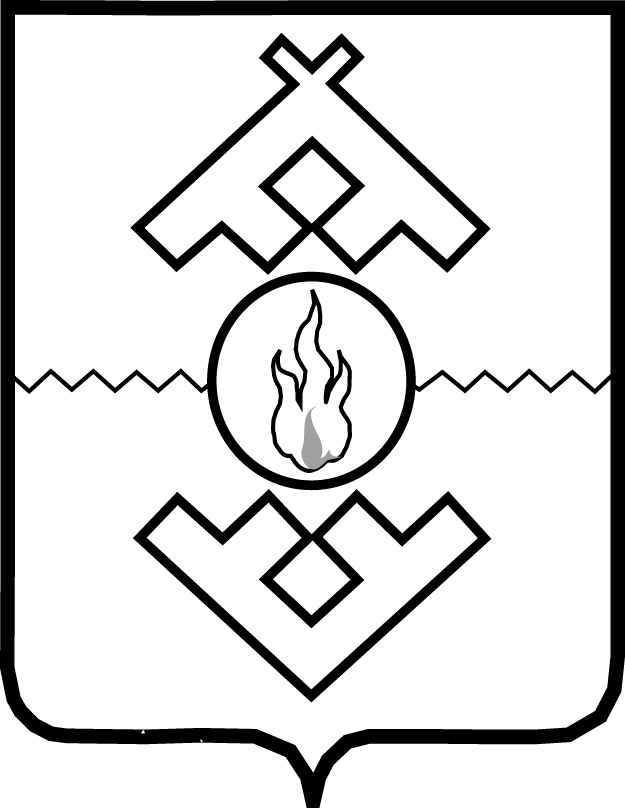 Администрация Ненецкого автономного округаПОСТАНОВЛЕНИЕот _____________ 2014 г. № ______-пг. Нарьян-МарОб установлении расходных обязательств Ненецкого автономного округа, направленных на устранение третьими лицами недостатков объектов капитального строительства, обнаруженных в пределах гарантийного срока по государственным контрактам строительного подряда, заключенным для обеспечения нужд Ненецкого автономного округаРуководствуясь статьей 8 и частью 1 статьи 85 Бюджетного кодекса Российской Федерации, статьями 723, 724 и 756 Гражданского кодекса Российской Федерации, Администрация Ненецкого автономного округа ПОСТАНОВЛЯЕТ:1. Установить, что к расходным обязательствам Ненецкого автономного округа относится оплата работ по устранению третьими лицами недостатков объектов капитального строительства, обнаруженных в пределах гарантийного срока по государственным контрактам строительного подряда, заключенным для обеспечения нужд Ненецкого автономного округа.2. Определить главным распорядителем бюджетных средств по исполнению расходных обязательств, указанных в пункте 1 настоящего постановления, Управление строительства и жилищно-коммунального хозяйства Ненецкого автономного округа.3. Определить казенное учреждение Ненецкого автономного округа «Централизованный стройзаказчик» государственным заказчиком при осуществлении закупок работ по устранению недостатков объектов капитального строительства, указанных в Приложении к настоящему постановлению.4. Государственному заказчику совершить действия, направленные на последующее возмещение расходов по устранению недостатков подрядчиками по государственным контрактам строительного подряда.5. Рекомендовать собственникам объектов капитального строительства, указанных в Приложении к настоящему постановлению, организовать подготовку объектов к проведению работ по устранению недостатков в сроки, определенные государственным заказчиком.6. Настоящее постановление вступает в силу со дня его официального опубликования.Временно исполняющийобязанности губернатораНенецкого автономного округа                                                           И.В. КошинПриложение кпостановлению Администрации Ненецкого автономного округаот ______2014 № ____-п«Об установлении расходных обязательств Ненецкого автономного округа, направленных на устранение третьими лицами недостатков объектов капитального строительства, обнаруженных в пределах гарантийного срока по государственным контрактам строительного подряда, заключенным для обеспечения нужд Ненецкого автономного округа»Перечень объектов капитального строительства, требующих устранения недостатков, обнаруженных в пределах гарантийного срока по государственным контрактам строительного подряда, заключенным для обеспечения нужд Ненецкого автономного округа_______№ п/пНаименование объекта капитального строительства12-х квартирный жилой дом по ул. Новая д. 1А в с. Нижняя Пеша24-х квартирный жилой дом по ул. Новая д. 21 в с. Нижняя Пеша34-х квартирный жилой дом по ул. Новая д. 23 в с. Нижняя Пеша44-х квартирный жилой дом по ул. Центральная д. 90 в п. Индига54-х квартирный жилой дом по ул. Заполярная д. 11 в с. Шойна64-х квартирный жилой дом по ул. Школьная д. 4 А в с. Шойна